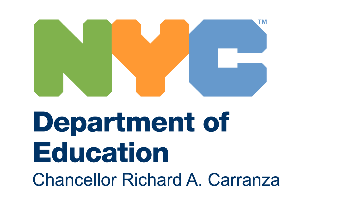 Local Law 51- Reporting on student-to-student bullying, harassment, intimidation and discriminationPursuant to Local Law 51 of 2018, the Department of Education is required to provide reports on student-to-student bullying, harassment, intimidation and discrimination twice a year (May 31 and November 30).  Per the legislation and in accordance with the Family Educational Rights and Privacy Act (FERPA), any value from one (1) to five (5) has been redacted. Resources and supports to schoolsLast year, the city committed to $8 million in initiatives specifically targeted at addressing bullying, including an electronic Bullying Complaint Portal, workshops, trainings, and targeted school-based supports. This work is complemented by the city’s $47 million annual investment in school resources and mental health supports, and is further supported by a $23 million investment in anti-bias training for all staff. Anti-bullying training modules for supportive and inclusive learning environments for all school staff. Respect for All (RFA) conversations: online training tool available to all school staff and administrators to develop best practices on maintaining safe and inclusive learning environments. District – wide restorative practices in four districts (District 5, 12, 16 and 18)Targeted social – emotional support for 300 middle and high schoolsTrainings such as Fostering Respect for All by Empowering Students from Bystanders to AlliesImplicit bias and culturally responsive practices trainingFSC has at least one dedicated School Climate Manager responsible for supporting schools with bullying allegations, classroom management, developing and sustaining systems to ensure a positive school environment. Offer trainings on confronting biasDescription of Trends Reflected in Data ReportedOut of all complaints, 26% were for high schools, 26% were elementary, 25% were for middle schools, and 13% were for K-8.Of all material incidents, 28% were for high schools, 28% were for middle schools, 21% were for elementary schools, and 13% were for K-8 schools.Out of all incidents that were bias-related, only 21% occurred in high schools.Schools who completed training pursuant to Chancellor’s Regulation A-832All principals have confirmed in their consolidated plan that training required pursuant to Chancellor’s Regulation A-832 was completed for SY18-19.  ADMIN DISTRICT1718 COMPLAINTS1718 MATERIAL INCIDENTSRACEETHNICITY/NATIONL ORIGINRELIGIONGENDERWEIGHTGENDER IDENTITYSEXUAL ORIENTATIONDISABILITY01733586*****00260723130206*10817*031818198**7*9*0415656*6******059248********06108547*******072061118***7***0821397148**787*0923311286**7715*1039717318147*6817*11301136910**1279*1222211311**13**100131346988***06*1410643780**0*015199881887*867*ADMIN DISTRICT1718 COMPLAINTS1718 MATERIAL INCIDENTSRACEETHNICITY/NATIONL ORIGINRELIGIONGENDERWEIGHTGENDER IDENTITYSEXUAL ORIENTATIONDISABILITY165221********1712752**0000*01870376*******1913167*****0602036111613117*14***21295151161310*15*136221547510****0**233714000**0*0243991702320**22715*252881001211**18**02626512612156*1076*272631332377*1210106281937614**0**10*2911956****6*8*301768218***6712*31552243422416623*218328828**0**0**757022***00**07916*000000008818**0000000Grand Total6,9023,0243662411157922211324854